Costume Plot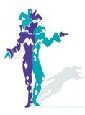 FIDDLER ON THE ROOFThe Place:   Anatevka, a village in RussiaThe Time:   1905, on the eve of the revolutionary periodTevya:	Prologue – worn caftan, shirt, old pants, prayer shawl, yarmulke	I-2  repeat trousers and shirt, add vest and cap	I-3  repeat with caftan and yarmulke	I-4 repeat with vest and cap  	I-7 nightshirt	I-9 repeat prologue look	II-Prologue  - repeat with short outer coat through end of showGolde: Prologue – Skirt, blouse, apron and headkershief  (repeat through to) 	I-3 Optional change to “Sabbath best” black dress and shawl	I-4 repeat prologue ensemble (repeat through to)	I-7  nightgown and nightcap	I-9  repeat “Sabbath Best”	II-2 repeat add shawl  and repeat through end of the show.Daughters:  Prologue – louses, skirts, aprons, and headkerchiefs	I-3 (optional change) to Sabbath best dresses	I-6  repeat opening ensembles	I-7 Tseitel- Wedding gown and veil	      Daughters – optional Sabbath Best dresses	II-2 Hodel - repeat add shawl or sweater	II-2 Tzeitel – repeat add shawl or sweater	II-3 Hodel  - add overcoat	II-5 Chava - repeat opening ensemble	II-7 Shprintze – repeat add shawl or sweater	       Bielke – repeat add shawl or sweaterYente: Dress, coat, hat, and bag and shawl (repeat through entire show)The Fiddler:  worn suit, shirt, prayer shawl and capThe Rabbi: Caftan, shirt, trousers, prayer shawl and cap  (optional robe for wedding)Model: I-1 worn vest, shirt, apron, pants, prayer shawl, Yarmulka  (repeat through to)	I-9 Wedding suite, shirt, tie, hat	II-5 repeat opening ensembleMordka: worn suit, shirt, cap, prayer shawl ( repeat through show)Mendal:  worn suit, shirt, yarmulke, prayer shawl (repeat through show)Avram: suit, shirt, cap prayer shawl, (repeat through show)Perchik: rough coat, vest, shirt, pnts, prayer shawl and cap, scarf (repeat with/without coat )Lazar: suit, vest, shirt, pants, prayer shawl and cap (repeat)Fyedka: Russian Shirt, pants, boot tops, hatRussians: Russian Shirts, pants, boot tops, hatsConstable: Official’s uniform, cap and boot topsGrandma Tzeitel:  White nightgown, bed jacket or shawl mop capFruma-Sarah: Long grayish ghostly flowing dress, headkerchief, pearls	(optional dancers) gray ghostlike attire with grey masksVillagers – various peasant ensembles complete with aprons and headscarves; prayer shawls              and caps or hats,Bottle Dancers – add prayer coats, and bottle dancer hats.